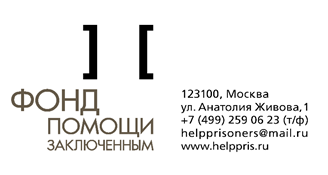 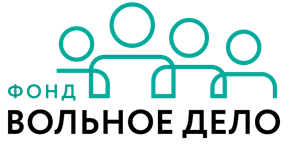 V-й Всероссийский Конкурс«СЛОВО РАНИТ, СЛОВО ЛЕЧИТ»среди журналистов на лучшее освещение в СМИ успешных практик ресоциализации лиц, освободившихся из мест лишения свободы и нуждающихся в поддержке на первом этапе адаптации к жизни на свободеНоминации конкурса:Лучшая публикация;Лучший телесюжет;Лучшая радиопередача.Подробнее о конкурсе:fpz-konkurs@mail.ruПо тел.: 8 (499) 259-06-23